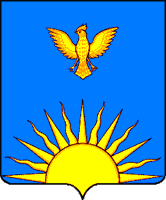 КОНТРОЛЬНО - СЧЕТНАЯ ПАЛАТА ГОРОДА ЗАРИНСКА АЛТАЙСКОГО КРАЯпр-кт. Строителей, 31, г. Заринск, 659100, тел. (38595) 99-1-82, E-mail:  kso3zarinsk@yandex.ruЗАКЛЮЧЕНИЕна проект решения «О внесении изменений в решение Заринского городского Собрания депутатовот 30.11.2021 № 98 «О бюджете муниципального образования город Заринск Алтайского края на 2022 год и на плановый период 2023 и 2024 годов»  15 марта 2022 годаОснование для проведения экспертизы: Федеральный закон от 07.02.2011 года № 6-ФЗ "Об общих принципах организации и деятельности контрольно-счетных органов субъектов Российской Федерации и муниципальных образований", Бюджетный кодекс РФ, Положение о Контрольно – счетной палате города Заринска Алтайского края, Положение о бюджетном устройстве, бюджетном процессе и финансовом контроле в муниципальном образовании город Заринск Алтайского края от 26.04.2013 года № 36 (с изменениями).Цель экспертизы: определение достоверности и обоснованности показателей вносимых изменений в решение Заринского городского Собрания депутатов от 30.11.2021 № 98 «О бюджете муниципального образования город Заринск Алтайского края на 2022 год и на плановый период 2023 и 2024 годов».Предмет экспертизы: проект решения «О внесении изменений в решение Заринского городского Собрания депутатов от 30.11.2021 № 98 «О бюджете муниципального образования город Заринск Алтайского края на 2022 год и на плановый период 2023 и 2024 годов», материалы и документы финансово-экономических обоснований указанного проекта.По результатам экспертизы установлено:Проект решения Заринского городского Собрания депутатов от 30.11.2021 № 98 «О бюджете муниципального образования город Заринск Алтайского края на 2022 год и на плановый период 2023 и 2024 годов» с приложениями №№ 1,4,6,7, 8, 9 (далее – проект решения), пояснительной запиской к проекту решения предоставлен в Заринское городское Собрание депутатов для подготовки заключения 14 марта2022 года.Представленным проектом решения предлагается внести изменения в основные характеристики бюджета города Заринска. Данные о вносимых изменениях представлены в таблице 1.Таблица №1 (руб.)Расхождения суммы расходов по результатам экспертизы с суммой расходов, представленных в проекте решения о внесении изменений в решение «О бюджете муниципального образования город Заринск Алтайского края на 2022 год и на плановый период 2023 и 2024 годов» В таблице 2 приведены показатели прогнозируемых изменений доходной части проекта решения в разрезе налогов, неналоговых поступлений, а также безвозмездных поступлений.Таблица 2 (руб.)Доходная часть бюджета города Заринска скорректирована в сторону увеличения на сумму 52 737 120,00 руб. или на 4,37 % к ранее утвержденному и составит 1 259 682 580,00 руб. за счет:- субсидий - 40 526 720,00 руб.;- субвенций – 12 210 400,00 руб.Расходная часть бюджета скорректирована в сторону увеличения на сумму 77 780 881,00 руб. или 6,44%, к ранее утвержденному, и составит 1 284 726 341,00 руб.Сведения о прогнозируемых проектом решения изменениях расходов бюджета на 2022 год по разделам бюджетной классификации представлены в таблице 3.Таблица 3По результатам анализа приложений с пояснительной запиской в расходной части проекта решения прогнозируются следующие изменения:По разделу 0100 «Общегосударственные вопросы» бюджетные ассигнования увеличены в сумме 380 930,00 руб., в том числе на:- функционирование местной администрации увеличены на 428 690,00 руб.;- другие общегосударственные вопросы уменьшены в сумме 47 760,00 руб. По разделу 0300 «Национальная безопасность и правоохранительная деятельность» бюджетные ассигнования увеличены на 644 960,00 руб., в том числе: - по подразделу 0310 «Защита населения и территории от чрезвычайных ситуаций природного и техногенного характера, пожарная безопасность» в сумме       592 200,00 руб. на реализацию мероприятий по муниципальной программе «Защита населения и территории от чрезвычайных ситуаций, обеспечение пожарной безопасности людей на водных объектах в городе Заринске на 2019-2023 годы»";- по подразделу 0314 «Другие вопросы в области национальной безопасности и правоохранительной деятельности» в сумме 52 760,00 руб., в том числе на реализацию мероприятий по муниципальной программе «Профилактика преступлений и иных правонарушений в городе Заринске" на 47 760,00 рублей и на реализацию мероприятий по муниципальной программе "Противодействие экстремизму и идеологии терроризма в городе Заринске" в сумме 5 000,00 руб.По разделу 0400 «Национальная экономика» бюджетные ассигнования увеличены на 9 215 515,00 руб. для реализации мероприятий по дорожному хозяйству, безопасности дорожного движения и работе с безнадзорными животными.            По разделу 0500 «Жилищно-коммунальное хозяйство» бюджетные ассигнования увеличиваются на 9 163 990,00 рублей, в том числе:- по подразделу 0502 «Коммунальное хозяйство» прогнозируется увеличение ассигнований на 2 615 000,00 руб. на реализацию мероприятий по муниципальной программе "Комплексное развитие систем коммунальной инфраструктуры муниципального образования город Заринск Алтайского края";- по подразделу 0503 «Благоустройство» бюджетные ассигнования увеличиваются на сумму 6 548 990,00 руб. на мероприятия по благоустройству города, в том числе на реализацию мероприятий по муниципальной программе "Комплексное развитие муниципального образования город Заринск Алтайского края" в сумме 3 577 587,00 руб.;По разделу 0700 «Образование» бюджетные ассигнования увеличены в сумме 38 005 378,00 руб., в том числе на:- дошкольное образование увеличены на 9 248 650,00 руб.;- общее образование – на 29 702 628,00 руб.;По разделу 0800 «Культура, Кинематография» бюджетные ассигнования увеличены на 6 748 208,00,00 руб. Бюджетные ассигнования распределены на:- создание концертных залов 1 000 000,00 руб.;- техническое оснащение муниципальных музеев 4 398 620,00 руб.;- снежный городок 1 000 000,00 руб.;- экспертиза проектной документации ДК "Строитель" 189 072,00 руб.;- государственная экспертиза и  разработка дизайн-проекта Мемориал 160 516,00 руб.По разделу 1000 «Социальная политика» бюджетные ассигнования увеличиваются на 13 621 900,00 руб. на проведение мероприятий в области социального обеспечения населения (компенсация за водоснабжение и водоотведение).Расшифровка прогнозируемых изменений расходов по муниципальным программам бюджета города Заринска на 2021 приведены в таблице 4.                    Таблица № 4 (тыс. руб.)В пояснительной записке к проекту решения о внесении изменений в решение «О бюджете муниципального образования город Заринск Алтайского края на 2022 год и на плановый период 2023 и 2024 годов» не в полном объеме прописаны вносимые изменения в муниципальные программы.Дефицит бюджета прогнозируется в сумме 25 043,761 тыс. руб. что соответствует нормам, установленным ст. 92.1 Бюджетного кодекса РФ.   Нумерация приложений к проекту решения о внесении изменений в решение «О бюджете муниципального образования город Заринск Алтайского края на 2022 год и на плановый период 2023 и 2024 годов» соответствует нумерации приложений, прописанных решением.Выводы:Заключение Контрольно-счетной палаты города Заринска на проект Решения Заринского городского Собрания депутатов «О внесении изменений в решение Заринского городского Собрания депутатов от 30.11.2021 № 98 «О бюджете муниципального образования город Заринск Алтайского края на 2022 год и на плановый период 2023 и 2024 годов» подготовлено в соответствии с требованиями Бюджетного кодекса Российской Федерации, Положения о Контрольно – счетной палате города Заринска Алтайского края, Положения о бюджетном устройстве, бюджетном процессе и финансовом контроле в муниципальном образовании город Заринск Алтайского края от 26.04.2013 года № 36.Значения основных характеристик бюджета, указанных в текстовой части проекта решения, соответствуют значениям этих показателей в табличной части проекта решения Заринского городского Собрания депутатов.Нумерация приложений к проекту решения «О внесении изменений в решение Заринского городского Собрания депутатов от 30.11.2021 № 98 «О бюджете муниципального образования город Заринск Алтайского края на 2022 год и на плановый период 2023 и 2024 годов» соответствует нумерации приложений, прописанной решением.В пояснительной записке к проекту решения «О внесении изменений в решение Заринского городского Собрания депутатов от 30.11.2021 № 98 «О бюджете муниципального образования город Заринск Алтайского края на 2022 год и на плановый период 2023 и 2024 годов» не в полном объеме прописаны вносимые изменения в муниципальные программы.Проект Решения подготовлен в соответствии с требованиями Бюджетного кодекса Российской Федерации. При его формировании соблюдены ограничения, установленные  статьей 92.1 Бюджетного кодекса РФ. Дефицит в сумме 25 043,761 тыс. руб.  в пределах нормы установленной данной статьей.  6.   Проектом Решения в 2022 году предусмотрено изменение финансового обеспечения по четырнадцати муниципальным программам на сумму 61 066,216 тыс.  руб.7.  Необходимо предоставить для изучения изменения, вносимые в муниципальные программы  города.По итогам экспертизы Контрольно-счетная палата города Заринска   считает возможным принятие проекта решения «О внесении изменений в решение Заринского городского Собрания депутатов от 30.11.2021 № 98 «О бюджете муниципального образования город Заринск Алтайского края на 2022 год и на плановый период 2023 и 2024 годов».Инспектор Контрольно-счетной палатыгорода Заринска                                                                                                          Н.П. КоньшинаНаименованиеУтвержденный бюджет  от 30.11.2021 № 98С учетом изменений согласно предоставленному проектуИзменение по отношению к утвержденному бюджету 2022 годаИзменение по отношению к утвержденному бюджету 2022 годаНаименованиеУтвержденный бюджет  от 30.11.2021 № 98С учетом изменений согласно предоставленному проектусумма%НаименованиеУтвержденный бюджет  от 30.11.2021 № 98(+/-)ДОХОДЫ, всего в том числе1 206 945 460,001 259 682 580,0052 737 120,00104,37межбюджетные трансферты869 788 900,00920 526 020,0050 737 120,00105,83РАСХОДЫ, всего (представлено в проекте):1 206 945 460,001 284 726 341,0077 780 881,00106,44Дефицит (-), профицит (+) (представлено в проекте)0,00--25 043 761,00    ххКод бюджетной классификации Российской ФедерацииНаименование налоговРешение сессии от 30.11.2021 г № 98Уточнение март  2022Уточненный бюджетКод бюджетной классификации Российской ФедерацииНаименование налоговРешение сессии от 30.11.2021 г № 98Уточнение март  2022Уточненный бюджет 1 00 00000 00 0000 000Налоговые и неналоговые доходы 337 156 560,000,00337 156 560,001 01 02000 01 0000 110Налог на доходы физических лиц141 178 000,000,00141 178 000,001 03 02000 01 0000 110Акцизы по подакцизным товарам (продукции)19 276 060,0019 276 060,001 05 00000 00 0000 000Налоги на совокупный доход67 993 000,000,0067 993 000,001 06 00000 00 0000 000Налоги на имущество54 226 000,000,0054 226 000,001 07 01020 01 0000 110Налог на добычу общераспространенных полезных ископаемых154 000,00154 000,001 08 00000 00 0000 000Государственная пошлина8 395 000,000,008 395 000,001 11 00000 00 0000 000Доходы от использования имущества, находящегося в государственной и муниципальной собственности28 300 000,000,0028 300 000,001 12 01000 01 0000 120Плата за негативное воздействие на окружающую среду522 500,00522 500,001 13 00000 00 0000 000Доходы от оказания платных услуг т компенсации затрат государства0,000,000,001 14 00000 00 0000 000Доходы от продажи материальных и нематериальных активов15 327 000,000,0015 327 000,001 16 00000 00 0000 000Штрафы, санкции, возмещение ущерба1 785 000,000,001 785 000,002 00 00000 00 0000 000Безвозмездные поступления869 788 900,0052 737 120,00922 526 020,002 02 10000 00 0000 150Дотации бюджетам бюджетной системы Российской Федерации28 388 000,000,0028 388 000,002 02 20000 00 0000 150Субсидии бюджетной системы Российской Федерации (Межбюджетные субсидии)427 223 500,0040 526 720,00467 750 220,002 02 30000 00 0000 150Субвенции бюджетам субъектов Российской Федерации и муниципальных образований 414 177 400,0012 210 400,00426 387 800,002 02 40000 00 0000 150Иные межбюджетные трансферты1 000 000,000,001 000 000,008 50 00000 00 0000 000ВСЕГО ДОХОДОВ1 206 945 460,0052 737 120,001 259 682 580,00НаименованиеУтвержденный С учетом изменений согласно предоставленному проектуИзменение по отношению к утвержденному бюджету 2021 г.Изменение по отношению к утвержденному бюджету 2021 г.Наименованиебюджет от 26.12.2020г № 206С учетом изменений согласно предоставленному проектуСумма (+/-)%Общегосударственные вопросы 010053 376 116,0053 757 046,00380 930,000,71Национальная безопасность и правоохранительная деятельность 03003 200 759,003 845 719,00644 960,0020,15Национальная экономика 0400383 853 196,00393 068 711,009 215 515,002,40Жилищно-коммунальное хозяйство 0500 43 725 899,0052 889 889,009 163 990,0020 96Образование 0700608 830 255,00646 835 633,0038 005 378,006,24Культура и кинематография 080045 408 521,0052 156 729,006 748 208,0014,86Здравоохранение 0900317 000,00317 000,000,000,00Социальная политика 100039 985 488,0053 607 388,0013 621 900,0034,07Физическая культура и спорт 110027 545 812,0027 545 812,000,000,00Средства массовой информации 1200702 414,00702 414,000,000,00Итого 1 206 945 460,001 284 726 341,00 77 780 881,006,44НаименованиеУтвержденный бюджет от 30 11 2021 № 98С учетом изменений согласно предоставленному проектуИзменение по отношению к утвержденному бюджету 2021 гИзменение по отношению к утвержденному бюджету 2021 гНаименованиеУтвержденный бюджет от 30 11 2021 № 98С учетом изменений согласно предоставленному проектуСумма (+;-)%Муниципальная программа "Повышение безопасности дорожного движения в городе Заринске Алтайского края" на 2021-2023 годы5700,0009080,0003380,00059,30Муниципальная программа "Комплексное развитие систем коммунальной инфраструктуры муниципального образования город Заринск Алтайского края" на 2018-2029 годы3000,0005615,0002615,00087,17Муниципальная программа "Поддержка и развитие малого и среднего предпринимательства в городе Заринске" на 2020-2022 годы1500,0001500,0000,0000,00Муниципальная программа "Содействие занятости населения на территории города Заринска на 2022 год"922,731922,7310,0000,00Муниципальная программа "Улучшение условий и охраны труда в городе Заринске" на 2021-2023 годы0,5000,5000,0000,00Муниципальная программа "Комплексные меры противодействия злоупотреблению наркотиками и их незаконному обороту в городе Заринске" на 2021-2023 годы75,00075,0000,0000,00Муниципальная программа "Стимулирование развития жилищного строительства в муниципальном образовании город Заринск Алтайского края" на 2021-2023 годы5750,0005750,0000,0000,00Муниципальная программа "Развитие дорожного хозяйства города Заринска Алтайского края на 2022-2024 годы"45303,87949609,4474305,5689,50Адресная инвестиционная программа города Заринска на 2022-2024 годы312577,923312577,9230,0000,00Муниципальная программа "Организация отдыха, оздоровления и занятости детей, подростков и молодежи города Заринска в каникулярный период" на 2020-2022 годы4827,6004827,6000,0000,00Муниципальная программа "Молодежь Заринска" на 2021-2023 годы60,00054,100-5,900-9,83Муниципальная программа "Развитие образования в городе Заринске" на 2020-2022 годы538241,441557091,09118849,6503,50Муниципальная программа "Развитие культуры города Заринска" на 2021-2023 годы47761,33252509,5404748,2089,94Муниципальная программа "Энергосбережение и повышение энергетической эффективности в муниципальном образовании город Заринск Алтайского края" на 2021-2024 годы3550,0003550,0000,0000,00Муниципальная программа "Обеспечение жильем молодых семей в городе Заринске" на 2021-2025 годы7702,3007708,2005,9000,08Муниципальная программа "Развитие физической культуры и спорта в городе Заринске" на 2021-2023 годы4800,0004800,0000,0000,00Муниципальная программа "Профилактика преступлений и иных правонарушений в городе Заринске" на 2021-2023 годы274,665322,42547,76017,39Муниципальная программа "Улучшение обеспечения КГБУЗ "Центральная городская больница, г.Заринск" медицинскими кадрами" на 2021-2023 годы317,000317,0000,0000,00Муниципальная программа "Капитальный ремонт общеобразовательных учреждений города Заринска" на 2017-2025 годы40100,00060261,62820161,62850,28Муниципальная программа "Формирование современной городской среды на территории муниципального образования город Заринск Алтайского края на 2018-2022 годы"21736,13323493,8581757,7258,09Муниципальная программа "Комплексное развитие транспортной инфраструктуры муниципального образования город Заринск Алтайского края" на 2018-2029 годы300,000300,0000,0000,00Муниципальная программа "Защита населения и территории от чрезвычайных ситуаций, обеспечение пожарной безопасности и безопасности людей на водных объектах в городе Заринске на 2019-2023 годы"2851,0943443,294592,20020,77Муниципальная программа "Материально-техническое обеспечение органов местного самоуправления в городе Заринске" на 2022-2024 годы3219,3504245,2401025,89031,87Муниципальная программа "Противодействие экстремизму и идеологии терроризма в городе Заринске" на 2022-2025 годы0,0005,0005,000-Муниципальная программа "Комплексное развитие муниципального образования город Заринск Алтайского края" на 2022-2024 годы0,0003577,5873577,587-ИТОГО1050570,9481111637,16461066,2165,81